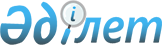 О внесении дополнений в решение III сессии областного маслихата от 25 декабря 2003 года N 59 "Об утверждении Регламента областного Маслихата"
					
			Утративший силу
			
			
		
					Решение XXII сессии Карагандинского областного Маслихата от 5 июля 2006 года N 331. Зарегистрировано Департаментом юстиции Карагандинской области 17 июля 2006 года за N 1817. Утратило силу - решением ХIХ сессии Карагандинского областного маслихата от 25 сентября 2009 года N 243      Сноска. Утратило силу решением ХIХ сессии Карагандинского областного маслихата от 25.09.2009 N 243.

      В соответствии со статьей 6 (пункт 1 подпункты 1, 6 и 7) и статьей 24  Закона "О местном государственном управлении в Республике Казахстан" и во исполнение Указа Президента Республики Казахстан от 18 января 2006 года N 19 "О проведении отчетов акимов перед маслихатами" областной маслихат  РЕШИЛ:



      1. Дополнить Регламент областного маслихата, утвержденный решением III сессии областного маслихата от 25 декабря 2003 года N 59 "Об утверждении Регламента областного Маслихата" (зарегистрировано в Реестре государственной регистрации нормативных правовых актов за N 1381, опубликовано в газетах "Орталық Қазақстан" от 27 января 2004 года N 17 (19431), "Индустриальная Караганда" от 24 января 2004 года N 10 (19941), внесены дополнения решением VI сессии областного Маслихата от 20 мая 2004 года N 88 "О внесении дополнений в решение III сессии областного маслихата N 59 от 25 декабря 2003 года "Об утверждении Регламента областного Маслихата", регистрационный номер в реестре нормативных правовых актов - 1381", зарегистрировано в Реестре государственной регистрации нормативных правовых актов за N 1518, опубликовано в газетах "Орталық Қазақстан" от 27 мая 2004 года N 100 - 101 (19514), "Индустриальная Караганда" от 27 мая 2004 года N 61 (19992), пунктом 40 - 1 в следующей редакции:

      "40 - 1. Областной маслихат, руководствуясь положениями статьи 6 (пункт 1 подпункт 1, 6 и 7), статьи 24 Закона "О местном государственном управлении в Республике Казахстан", а также Указом Президента Республики Казахстан от 18 января 2006 года N 19 "О проведении отчетов акимов перед маслихатами" не реже одного раза в полугодие заслушивает отчет акима области (лица, исполняющего его обязанности) о выполнении возложенных на него функций и задач.

      Отчет акима области (лица, исполняющего его обязанности) о выполнении возложенных на него функций и задач и проект решения по нему вносятся в областной маслихат за три недели до соответствующей сессии на рассмотрение постоянных комиссий областного маслихата.

      Решение по отчету акима области перед депутатами маслихата о выполнении возложенных на него функций и задач принимаются в порядке, определенном пунктом 3 статьи 11 Закона "О местном государственном управлении в Республике Казахстан" и пунктами 30 - 33 настоящего Регламента."



      2. Настоящее решение вводится в действие в соответствии с подпунктом 5 пункта 2 статьи 36 Закона Республики Казахстан "О нормативных правовых актах" по истечении десяти календарных дней после дня их первого официального опубликования.      Председатель сессии                        М. Сембаев      Секретарь областного Маслихата             К.Медиев
					© 2012. РГП на ПХВ «Институт законодательства и правовой информации Республики Казахстан» Министерства юстиции Республики Казахстан
				